Вінницька обласна бібліотека для юнацтва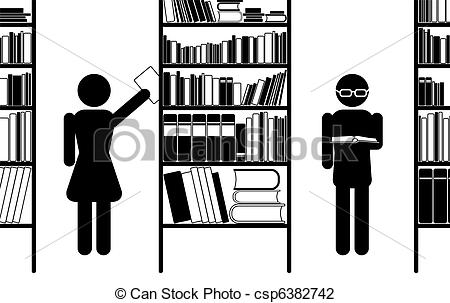 КОМПЕТЕНТНІСТЬ БІБЛІОТЕКАРЯ В ІНФОРМАЦІЙНОМУ ПРОСТОРІВінниця  2018Підсумки обласного етапу Всеукраїнського опитування«Компетентність бібліотекаря в інформаційному суспільстві».         У Всеукраїнському опитуванні «Компетентність бібліотекаря в інформаційному суспільстві» брали участь користувачі  бібліотек  Барського,  Калинівського,  Літинського, Липовецького, Піщанського Тиврівського, Томашпільського, Хмільницького, Чернівецького,   Щаргородського районів та обласної бібліотеки для юнацтва. Всього було опитано 1860 респондентів.Відповіді на питання були такі:«Вас влаштовує обслуговування в нашій бібліотеці?»      «Ви задоволенні спектром запропонованих Вам послуг? (якщо «ні», яких послуг Вам не вистачає?)»        Респонденти  не задоволені:технічним оснащенням бібліотек; неякісним Інтернет зв'язком або його відсутністю; відсутністю  Wi-Fi для користувачів;    відсутністю вільного простору для індивідуальної роботи;    недостатньою кількістю періодичних видань;  застарілими книжковими фондами.       «Оцініть рівень орієнтування бібліотекарів в інформаційних потоках, сучасних засобах інформаційної комунікації (Інтернет, соціальні мережі тощо)?»високий  530 (28%)середній   1086 (58%)недостатній  244(14%)     «Оцініть за п’ятибальною шкалою рівень компетентності (знань, умінь, навичок, комунікабельності) працівників відділів обслуговування    (1–  низький рівень, а 5 – високий).»важко відповісти 42 (2%)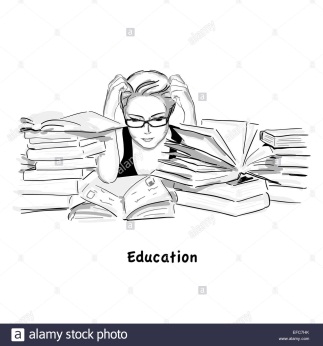    «Оцініть за п’ятибальною шкалою рівень компетентності  працівників Інтернет-центру? ( 1 – низький рівень, а 5 – високий).»важко відповісти 105 (95)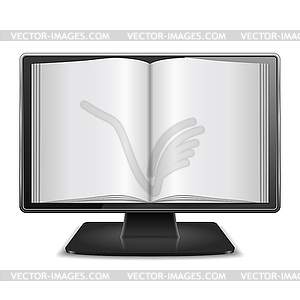      «Чи завжди Ви отримували бажане від візиту до нашої бібліотеки?(якщо ні, то вкажіть, чого саме Ви не отримували).»Так 1374 (73,9%)Ні 486 (26,1%)відсутність або недостатня кількість книг (програмової , зарубіжної літератури) у фонді; відсутність фахових періодичних видань,малий репертуар періодичних видань; повільний Інтернет.«Чи можете Ви вказати прізвища найбільш компетентних, на Вашу думку, бібліотекарів?»       Ні 1311 (70%)       Так  474 (25%)75  (5%) неетично відповідати на запитання      «Оцініть рівень компетенції працівників нашої бібліотеки в порівнянні з іншим бібліотеками ( 1 – низький рівень, а 5 – високий)»важко відповісти 1235 (66%)          Підсумовуючи результати проведеного соціологічного опитування, можна стверджувати, що воно дало вичерпну інформацію  про рівень компетенції бібліотечних працівників. В загальному вони володіють знаннями, вміннями і навичками роботи з користувачами, які в більшості задоволені спектром запропонованих послуг. 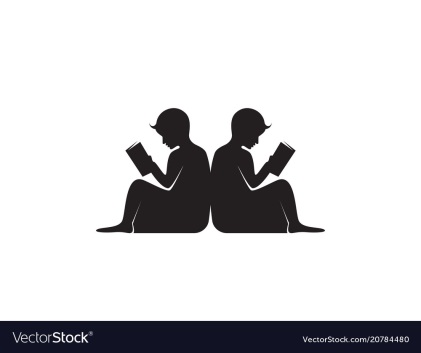       Сьогоднішній час вимагає від бібліотечного працівника безперервного розвитку як професіонала та особистості, вміння орієнтуватися в сучасних засобах інформаційної комунікації, бути активним в соціальних мережах, рекламуючи свою установу та її послуги. Але респонденти вважають, що тільки 28% бібліотекарів мають достатньо високий професійний рівень, а 14% - недостатній.       Відділ обслуговування в бібліотеці - це часто обличчя установи. Працівники цього відділу є одночасно і педагогами, і психологами, і ораторами, і акторами. Це значить, що вони мають бути компетентними в багатьох питаннях. Оцінюючи рівень компетентності (знань, умінь, навичок, комунікабельності) працівників відділу обслуговування за п’ятибальною шкалою, респонденти поставили такі оцінки: позитивні оцінки - 80%, недостатній рівень компетентності визнали -18%,  важко відповісти - 2% .        Доступ до ресурсів всесвітньої інформаційної мережі в сучасній  бібліотеці є необхідною складовою процесу обслуговування. В багатьох районних бібліотеках створено Інтернет центри, проте там не завжди працюють фахівці з спеціальною освітою, які в змозі надати професійну допомогу чи консультацію. Відповіді про компетентність працівників Інтернет-центрів показали, що 56% опитаних вважають, що дані працівники мають дуже низький рівень компетентності, а 5% взагалі важко відповісти.        Більшість опитаних, а це 73,9%, отримували бажане від візиту в бібліотеку, 26,1% не задоволені візитом через відсутність певної книги в фонді, малим репертуаром періодичних видань, повільним Інтернетом, відсутністю Wi-Fi для користувачів.      Однією із складових успіху  фахівця відділу обслуговування є його вдячні користувачі, які прислуховуються до його порад, спілкуються на різні теми, обговорюють прочитані книги. 25% респондентів готові назвати прізвища більш компетентних бібліотекарів, 70%  не готові виділити певну особу з різних причин, одна з яких відсутність бейджиків. 5% відповіли, що неетично  відповідати на дане запитання.      34% опитаних відмітили високий рівень компетентності працівників своєї бібліотеки в порівнянні з іншими установами, 66% важко відповісти на дане питання.         Отже, підсумовуючи дане опитування потрібно зазначити що сьогоднішній час вимагає від бібліотечного працівника безперервного розвитку як професіонала та особистості,  здатність якісно  виконувати свої функції, успішно освоювати нове. Насичена та багатопрофільна бібліотечна робота вимагає постійного підвищення кваліфікації бібліотекарів.Узагальнила: Г. Качуринська провідний методист Вінницької ОБЮ АНКЕТАЗ метою визначення рівня задоволення потреб користувачів у бібліотеках України для юнацтва, молоді просимо Вас відповісти на наступні питання:Вас влаштовує обслуговування в нашій бібліотеці?такніВи задоволенні спектром запропонованих Вам послуг? (якщо «ні», яких послуг Вам не вистачає?)такні______________________________________Оцініть рівень орієнтування бібліотекарів в інформаційних потоках, сучасних засобах інформаційної комунікації (Інтернет, соціальні мережі тощо)?високийсереднійнедостатнійОцініть за п’ятибальною шкалою рівень компетентності (знань, умінь, навичок, комунікабельності) працівників відділів обслуговування ( 1–  низький рівень, а 5 – високий)важко відповістиОцініть за п’ятибальною шкалою рівень компетентності  працівників Інтернет-центру? ( 1 – низький рівень, а 5 – високий)важко відповістиЧи завжди Ви отримували бажане від візиту до нашої бібліотеки?(якщо ні, то вкажіть, чого саме Ви не отримували)такні______________________________________________________________________________Чи можете Ви вказати прізвища найбільш компетентних, на Вашу думку, бібліотекарів?нітак________________________________________Оцініть рівень компетенції працівників нашої бібліотеки в порівнянні з іншим бібліотеками ( 1 – низький рівень, а 5 – високий)важко відповістиДякуємо за участь12345114(6%)220 (12%)577(31%)332 (18%)575 (31%)12345684(37%)355(19%)106 (6%)88 (5%)522 (28%)1234575 (4%)550 (30%)123451234512345